                                                  REGULAMIN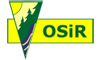  OTWARTYCH INDYWIDUALNYCH MISTRZOSTW TUCHOLI 
      W KRĘGLARSTWIE KLASYCZNYM  18.06. – 19.06.2022 r.I. CEL IMPREZY:1. Popularyzacja kręglarstwa w środowisku.2. Kształtowanie cech sportowej rywalizacji.II ORGANIZATOR:Ośrodek Sportu i Rekreacji w Tucholi.III TERMIN I MIEJSCE:18.06. (sobota) 	od godz. 10:00 – eliminacje,18.06. (sobota) 	od godz. 16:00 – sprinty finały,19.06. (niedziela) od godz. 10:00 – finały indywidualne.IV UCZESTNICTWO:W zawodach mogą uczestniczyć kobiety i mężczyźni, którym stan zdrowia pozwala na uczestnictwo w zawodach.V ZASADY UCZESTNICTWA:- eliminacje 60 rzutów „do pełnych” / po 30 rzutów na dwóch torach- finały 60 rzutów „do pełnych” / po 30 rzutów na dwóch torachZ eliminacji do finałów awansuje po 6-ciu najlepszych zawodników w każdej kategorii wiekowej. Suma zdobytych punktów z eliminacji i finału decyduje o kolejności zdobytego miejsca.- turniej sprintów bez podziału na kategorie wiekowe osobno w kategoriach kobiet 
i mężczyzn po 15 rzutów na dwóch torach – system pucharowy (1 : 1, trzy rzuty dodatkowe)Ranking par – Uczestnicy przystępują do eliminacji dobrani w pary. Suma wyników obu zawodników w eliminacjach i finałach stworzy dodatkowy ranking par. VI KATEGORIE WIEKOWE:KOBIETY		 OPENMĘŻCZYŹNI	             - ur. do 01.01.1982 / kategoria do 40 lat			- ur. po 01.01.1962 do 31.12.1981 / kategoria 40 – 60 lat			- ur. po 01.01.1961 / kategoria 61 i starsiVII WPISOWE:30 zł od uczestnika – indywidualnie,20 zł od uczestnika w sprintachVIII ZGŁOSZENIA:	Do dnia 15.06.2022 r. w Ośrodku Sportu i Rekreacji  pod nr telefonów:52 334 54 08 lub 52 334 55 11 
e – mail osir.tuchola@op.plIX W każdej kategorii nagradzane będą trzy pierwsze miejsca. X Każdy zawodnik ubezpiecza się w własnym zakresie od następstw nieszczęśliwych wypadków.XI Wszelkie sprawy sporne rozstrzyga organizator.